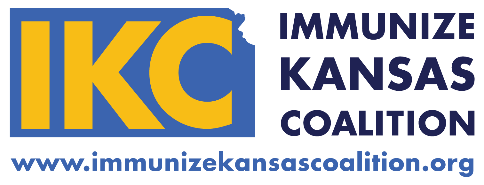 Model School Exclusion PolicyBOARD POLICY:The lawful custodian of every enrolled or enrolling student shall be required to present proof of immunization in accordance with KSA 72­5208­5211 and KAR 28­1­20 to appropriate school officials.ADMINISTRATIVE PROCEDURE:In each school year, every pupil enrolling in any Kansas public school for the first time, prior to admission to and attendance at school, shall present to the appropriate school board certification from a physician, local health department, or transferring school district that the pupil has received at least one of each required immunization per age and grade as determined by Kansas Department of Health and Environment (KDHE), with the most recent appropriate immunizations in all required series received by [six weeks after the student’s enrollment date]. Failure to timely complete all required series shall be deemed noncompliance. As an alternative to the immunizations required a pupil shall present: An annual written statement signed by a licensed physician stating the physical condition of the child to be such that the tests or immunizations would seriously endanger the life or health of the child, or a written statement signed by one parent or guardian that the child is an adherent of a religious denomination whose religious teachings are opposed to such tests or immunizations.The school will utilize the reporting form adopted by the KDHE Secretary or electronic approved method for documentation of all immunizations. The form, when used, shall be signed by a physician, health department representative, or USD [###] school nurse and stored in the pupil’s cumulative health folder. On or before May 15, the school shall notify in writing the parents or guardians of the following school year’s immunization requirements. Official healthcare provider documents may be utilized to update vaccination records of currently enrolled students.Any pupil who does not comply with the above immunization requirements shall be excluded from school. Prior to each exclusion deadline, written notice regarding the policy and required immunizations will be provided to the parent.  The exclusion date will be [six weeks after the student’s enrollment date].Any pupil claiming any legal alternatives listed under 2 above shall be subject to exclusion from school in the event of a vaccine preventable disease outbreak.The [School Nurse or District School Nursing Department] will:A.	Provide principals with information concerning the immunizations required by the Secretary of Health and Environment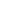 B.	Enter immunization data in the computerized data base and submit reports to appropriate local and state authorities related to student compliance;C.	Prepare notification letters to lawful custodians of pupils needing immunizations;D.	Provide a legible copy of the KCI or electronic record to the lawful custodian when requested for pupils who are transferring outside the district; andE.	At the beginning of a school year, provide information on immunizations applicable to school age children to parents and guardians in accordance with KSA 72­5215.The provisions of K.S.A. 72­1111 do not apply to any pupil while subject to exclusion from school attendance under the provision of this section. Waiving of exclusion due to immunization noncompliance as authorized by other superseding legislation will be honored.